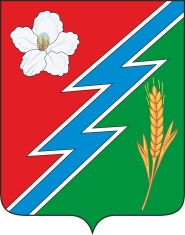 03.06.2022г. № 61РОССИЙСКАЯ ФЕДЕРАЦИЯИРКУТСКАЯ ОБЛАСТЬОСИНСКИЙ МУНИЦИПАЛЬНЫЙ РАЙОНМАЙСКОЕ СЕЛЬСКОЕ ПОСЕЛЕНИЕАДМИНИСТРАЦИЯПОСТАНОВЛЕНИЕО МЕРАХ ПО ОХРАНЕ ЖИЗНИ И ЗДОРОВЬЯ ЛЮДЕЙНА ВОДНЫХ ОБЪЕКТАХ В ЛЕТНИЙ ПЕРИОД 2022 г МУНИЦИПАЛЬНОГО ОБРАЗОВАНИЯ  «МАЙСК»В целях обеспечения безопасности и охраны жизни людей на водных объектах, расположенных на территории муниципального образования «Майск», в соответствии пункта 26 статьи 14 Федерального закона № 131-ФЗ  «Об  общих  принципах  местного  самоуправления  в  Российской  Федерации»,  Постановлением  Правительства Иркутской области  № 280/59-пп от 8 октября 2009 г. (с внесенными изменениями согласно Постановления Правительства Иркутской области № 1151-пп от 24.12.2020 года "О Правилах охраны жизни людей на водных объектах Иркутской области»  руководствуясь статьей 32 Устава муниципального образования «Майск»ПОСТАНОВЛЯЮ:1.Определить места свободного доступа граждан к водным объектам общего пользования и их береговым полосам реки «Осинка» для массового отдыха и купания жителей на территории МО «Майск» в местности мыс «Поповский», «Русский», «Красный Яр», «Шелудениха», «Сельхозхимия».2.Утвердить план мероприятий по установлению мест использования водных объектов для массового отдыха и купания, охране жизни людей на водоемах, расположенных на территории МО «Майск» (приложение № 1).3.Утвердить состав комиссии при администрации МО «Майск» по контролю за выполнением мероприятий по охране жизни людей на воде согласно приложению №2. 4.Настоящее Постановление опубликовать в «Вестнике» и разместить на официальном сайте администрации МО «Майск» www.maisk-adm.ru. 5.Контроль за исполнением настоящего Постановления оставляю за собой.Глава муниципального  образования «Майск» А.И. СеребренниковПриложение № 1к постановлению главыМО «Майск» от 03.06.2022 г. № 61ПЛАНмероприятий по установлению мест использования водных объектов для массового отдыха, и купания охране жизни людей на водоемах, расположенных на территории МО «Майск»Состав  комиссии при администрации МО «Майск» по контролю за выполнением мероприятий по охране жизни людей на водеПредседатель комиссии:Серебренников А.И – глава муниципального образования «Майск»  Член  комиссии:Юхнович А.М. – специалист администрации  по работе с населением администрации МО «Майск»Секретарь:Малеева Е.А.. - специалист администрации МО «Майск» по молодежной политике Члены комиссии:Ногина Е.В. –ведущий специалист администрации МО «Майск» Самбурова Л.Р. – фельдшер Майского ФАПМосквитин А.С.  – участковый уполномоченный полиции отдела полиции (дислокация п. Оса) МО МВД России «Боханский». №п/пНаименование мероприятийДатавыполненияОтветственные за выполнение(указываются ФИО)1.Разработать и утвердить план мероприятий по обеспечению безопасности людей на водоемах в 2022 году, включающий мероприятия по подготовке мест отдыха населения на воде июньСеребренников А.И.2.Установить места, используемые для массового отдыха, туризма и спорта людей на водоемах июньСеребренников А.И.3.Создать комиссию при администрации МО «Майск» по контролю за выполнением мероприятий по охране жизни людей на воде   июньСеребренников А.И.4.Оборудовать средствами наглядной агитации по правилам поведения и мерам безопасности на воде места купания и пляжииюньЮхнович А.М.5.Организовать и обеспечить выполнение мероприятий по предотвращению гибели людей на водных объектах на подведомственной территории в купальный сезон; Принять активное участие в проведении акции « Вода –безопасная территория» 20-26 июня 2022 г.25-31 июля 2022 г.22 -28 августа 2022 г. Комиссия по ГО и ЧС6.Осуществить проверку готовности к купальному сезону и прием мест массового отдыха населения на водных объектах, провести обследование и очистку дна водоемов в местах массового отдыха людей на воде.июньКомиссия по ГО и ЧС7.Организовать и обеспечить готовность работы мобильных групп для проведения профилактической работы и оказанию первой помощи спасения людей на воде;июнь, июль,  августКомиссия по ГО и ЧС8.Провести месячник смотра безопасности на водеиюньКомиссия по ГО и ЧС9.Информирование население через средства массовой информации, инструктаж под подпись  о правилах поведения на водных объектахиюнь- августСеребренников А.И.10.Организовать проведение спецкурсов в школах по безопасности поведения на водемай-июньТельнов Ю.В.        Москвитина Т.И.Приложение № 2к постановлению главы МО «Майск» от 03.06. 2022 г. № 61